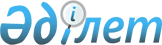 О проекте Указа Президента Республики Казахстан "О подписании Республикой Казахстан Международного пакта о гражданских и политических правах и Международного пакта об экономических, социальных и культурных правах"Постановление Правительства Республики Казахстан от 6 ноября 2003 года N 1096      Правительство Республики Казахстан постановляет: 

      1. Внести на рассмотрение Президента Республики Казахстан проект Указа Президента Республики Казахстан "О подписании Республикой Казахстан международного пакта о гражданских и политических правах и международного пакта об экономических, социальных и культурных правах". 

      2. Признать утратившим силу постановление  Правительства Республики Казахстан от 11 апреля 2003 года N 349 "О проекте Указа Президента Республики Казахстан "О подписании Республикой Казахстан Международного пакта о гражданских и политических правах и Международного пакта об экономических, социальных и культурных правах". 

      3. Настоящее постановление вступает в силу со дня подписания.       Премьер-Министр 

      Республики Казахстан Проект         

Указ 

Президента Республики Казахстан  

О подписании Республикой Казахстан Международного пакта 

о гражданских и политических правах и Международного пакта 

об экономических, социальных и культурных правах       В целях укрепления основных прав и свобод человека в Республике Казахстан и подтверждения ее приверженности демократическим принципам постановляю: 

      1. Подписать Международный пакт о гражданских и политических правах и Международный пакт об экономических, социальных и культурных правах (далее - Пакты), принятые Генеральной Ассамблеей Организации Объединенных Наций 16 декабря 1966 года в городе Нью-Йорке. 

      2. Уполномочить Постоянного представителя Республики Казахстан при Организации Объединенных Наций - Казыханова Ержана Хозеевича подписать Пакты и заявить о возможности формулировании оговорок при их ратификации. 

      3. Министерству иностранных дел Республики Казахстан выдать Казыханову Ержану Хозеевичу сертификат полномочий на подписание Пактов. 

      4. Настоящий Указ вступает в силу со дня подписания.       Президент 

      Республики Казахстан 
					© 2012. РГП на ПХВ «Институт законодательства и правовой информации Республики Казахстан» Министерства юстиции Республики Казахстан
				